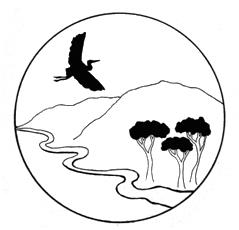 Russian River Property Owners AssociationOfficers:  Brad Petersen, President; Paul Foppiano, Past President; Harry Black, Vice President; Rickie Pina, Treasurer; Adriane Garayalde, Secretary																								MEETING AGENDADate:  April 10, 2024Time:  4:00 PM                                                                              Location:  Fanucchi Ranch, 5155 Highway 128, Geyserville, CA 											Join Zoom Meeting:https://sonomacounty.zoom.us/j/94844146635?pwd=MmdQTTNEby9mWDlVWUV6S2hxTHpGQT09Meeting ID: 948 4414 6635  Passcode: 637585CALL TO ORDER/ROLL CALL PUBLIC COMMENT (regarding items not on the agenda)APPROVAL OF MINUTES OF PREVIOUS MEETINGS – March 13, 2024                CORRESPONDENCEFINANCIAL REPORT APPROVAL AND MEMBERSHIP UPDATE. Rickie Pina - MarchBOARD MEMBER UPDATES (For items not on the Agenda)COMMUNICATIONS UPDATE – GinaLisa TamayoOTHER UPDATES (Refer to Handout for Additional Updates)ITEMS FOR CONSIDERATION:			Item 1.  LAFCO District Formation (Chair Petersen)Update on LAFO application submitted April 5, 2024.  Legislative Avenue Update.Item 2. Outreach Committee ReportItem 3. Fundraising Committee ReportFUTURE AGENDA ITEMSNEXT MEETING – Board Meeting May 8thADJOURNMENT